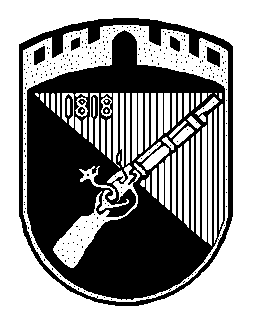  Stadtschützen 				Beitrittserklärung        Bern						Lizenz vorhanden:	Nr:      			Lizenz gewünscht: 	 ja	 nein	Bisherige Schiesstätigkeit (Gesellschaft, allfällige Auszeichnungen, Vorstand etc.)Empfohlen durch die Stadtschützen				Unterschrift des GesuchstellersEigenhändige Unterschrift						(Bei Minderjährigen ebenfalls 									Unterschrift des gesetzlichen 									Vertreters)Name:	     Vorname:      Beruf:	     Strasse:      Plz:      Ort:      Tel.P:      E-mail:	      Tel.G:      Geboren am, Tag:   Monat:   Jahr:     AHV-Nr:     Nationalität:      (Ausländer, bitte eine Passkopie beilegen)Militärische Einteilung:Grad:         Einteilung:      Gewehr G300mGewehr G50mGewehr G10mArmbrust A30mArmbrust A10mPistole P50mPistole P25mPistole P10mOrt:      den,      20  